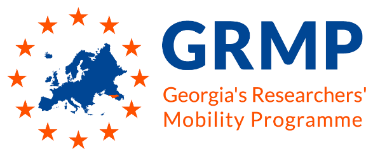 Reference Letter from Home InstitutionName of the institution --------------------------------------------------------With this letter I confirm, that applicant (Name, surname) has ------------years of full research experience  working at the position of -------------------------since -------------  - till ------------------------Signature of the authorized person:Organization stamp: Date: